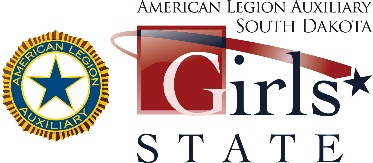 Pins & Certificate Order FormPins & Certificate Order FormPins & Certificate Order FormPins & Certificate Order FormPins & Certificate Order FormUnit Name:Ship To:Address:City:State:Zip:QuantityPriceTotal DueTotal DueGirl State PinX$6.00 each$Delegate CertificateX$2.00 eacg$Subtotal$Postage RatePostage RatePostage RateLess than 6 Pins $3.00Less than 6 Pins $3.00Less than 6 Pins $3.00Postage$More than 6 Pins $5.00More than 6 Pins $5.00More than 6 Pins $5.00TOTAL Amount Due$Make Checks Payable to ALA SD Girls StateMake Checks Payable to ALA SD Girls StateMake Checks Payable to ALA SD Girls StateMake Checks Payable to ALA SD Girls StateMake Checks Payable to ALA SD Girls StateMake Checks Payable to ALA SD Girls StateMake Checks Payable to ALA SD Girls StateMake Checks Payable to ALA SD Girls StateMake Checks Payable to ALA SD Girls StateMail To:SD ALA HeadquartersSD ALA HeadquartersSD ALA Headquarters23782 136th Street23782 136th StreetFiresteel, SD 57633Firesteel, SD 57633(605) 461-3389(605) 461-3389Email: southdakotaala@gmail.comsouthdakotaala@gmail.comsouthdakotaala@gmail.com